Magisch, märchenhaft, einzigartig: Winterurlaub in Serfaus-Fiss-Ladis Wo die phantastischen Winterwelten zu finden sind – das wissen die Einwohner der drei Bergdörfer Serfaus, Fiss und Ladis ganz genau: daheim, im oberen Tiroler Inntal. Dort genießen Schnee-Fans auf und neben den Pisten ein unvergleichliches, fast schon magisches Lebensgefühl mit vielen Aktivitäten und Erlebnissen. Das großartige Panorama, unzählige Sonnenstunden und wunderbare Genussmomente füllen im Nu die Energiereserven und garantieren eine wohlverdiente Auszeit vom Alltag. Klingt wie ein Märchen? Ist es aber nicht. Vielmehr ist es ein Traum, der in Serfaus-Fiss-Ladis in Erfüllung geht.Wo die einen lieber schnell die Pisten runterfahren und sich beim Abendessen die Pistenkilometer um die Ohren werfen, wollen die anderen genüsslich ihre Kurven schwingen und ihre Nasen in die Sonne halten. Vorlieben und Geschmäcker sind eben verschieden. Kleine Nachwuchssportler träumen von einem professionellen Ski- oder Snowboard-Kurs und große Naturliebhaber von Schneeschuhtouren durch unberührte Winterlandschaften. Das alles unter einen Hut zu bringen, hört sich fast wie ein Märchen an. Aber nur fast. Denn die Ferienregion Serfaus-Fiss-Ladis zieht mit dem vielleicht umfassendsten Freizeit-Angebot im gesamten Alpenraum alle Winterurlauber in den Bann. Und das ist nicht nur märchenhaft, sondern einfach phantastisch! Ein Winterparadies für große und kleine Abenteuer Vor über 20 Jahren haben sich die zwei Skigebiete Serfaus und Fiss-Ladis im oberen Tiroler Inntal zusammengeschlossen und bieten seither auf dem sonnenverwöhnten Hochplateau 214 Kilometer bestens präparierte Pisten in allen Schwierigkeitsgraden. Aber eben nicht nur. Auch links und rechts der Abfahrten lockt ein umfangreiches Aktiv-Angebot mit Schneeschuh-Touren, Langlaufloipen und -routen, Natur-Rodelbahnen und Winterwanderwegen in Höhen zwischen 1.200 und fast 3.000 Metern.Mit dem Slogan „We are family!“ hat sich die Ferienregion dabei vor allem als Familienskigebiet einen Namen gemacht und wurde dafür auch schon mehrmals ausgezeichnet. Gleich zwei TOP-Ski- und Snowboardschulen bringen dem Nachwuchs das Skifahren oder Snowboarden bei. In den eigens für sie reservierten Arealen Kinderschneealm und Murmlipark in Serfaus sowie Bertas Kinderland in Fiss-Ladis werden sie spielerisch und liebevoll von Skipädagogen an das Skifahren herangeführt. Ohne Lerndruck, mit viel Geduld und vor allem in der jeweiligen Muttersprache der Kinder. Außerdem begleiten die beiden Maskottchen Murmli und Berta die Skizwerge und bringen sie auf der ein oder anderen Erlebnisabfahrt und Themenpiste zum Lachen. „In den Skischulen Serfaus und Fiss-Ladis lernt der Nachwuchs bereits ab drei Jahren das Skifahren“, sagt Martin Stark, Leiter der Skischule Fiss-Ladis. „Doch bei uns gibt es noch etwas mehr als das“, sagt er und schmunzelt.Unterhaltung zu jeder Tages- und NachtzeitUnd wo er Recht hat, hat er Recht. Familien und alle, die nach mehr Action suchen, finden im gesamten Skigebiet zahlreiche Unterhaltungsmöglichkeiten. Dazu gehören unter anderem Spielplätze, Themenpisten, Rodelbahnen und Rennstrecken. Ein echtes Highlight: Die Hexen-Rodelbahn, die über rund vier Kilometer parallel zum Hexenweg verläuft und viel Spaß für Groß und Klein verspricht. Die Anlage ist dank der Beschneiungsanlage nicht nur immer strahlend weiß und bestens präpariert, sondern leuchtet nachts bei stimmungsvoller Beleuchtung. Außerdem hat die Rodelbahn ein nicht allzu starkes Gefälle und ist somit bestens für Familien geeignet. Ebenfalls für die ganze Familie geeignet ist der Familien-Coaster-Schneisenfeger, der vom Alpkopf bis hinab zum Restaurant Seealm Hög rauscht und Spitzengeschwindigkeiten von bis zu 40 km/h erreicht. Große Kinder, die ihren Adrenalinspiegel so richtig in die Höhe jagen möchten, lassen sich mit dem Skyswing in Fiss in die Höhe schwingen oder fliegen mit dem Fisser Flieger über die Tiroler Bergwelt.Tipp: Wer tagsüber auf der Piste nicht genug bekommen hat, der zieht jeden Mittwoch in Serfaus und jeden Dienstag in Fiss beim Nachtskilauf seine Kurven in den Schnee. Zum Nachtrodeln geht‘s in Serfaus ebenfalls mittwochs und dienstags in Fiss.Highlights auf der PisteFreestyler toben sich in sechs Fun Areas aus und Freerider finden abseits der Pisten zwölf Routen. Anspruchsvolle Skifahrer und Snowboarder stellen ihr Können auf der Frommesabfahrt auf die Probe, die mit ihren rund zehn Kilometern zu den längsten Pisten in Österreich gehört. Wer es knackig liebt, der wählt die Pezid-Vertikal oder die Direttissima, die einen mit einem durchschnittlichen Gefälle von 70 Prozent ganz schön ins Schwitzen bringen können. „Zu meinen Lieblingsabfahrten gehört die schwarze Abfahrt 12er Sportiv, weil sie sowohl anspruchsvoll als auch landschaftlich reizvoll ist,“ verrät Skischulleiter Stark.Nach so viel Action lohnt sich dann eine kleine Pause auf der neuen Aussichtsplattform in der Nähe des Gipfelkreuzes. Sie bietet einen herrlichen Rundum-Blick auf die umliegende Berg- und Gipfelwelt. Bei klarem Wetter sogar bis zur Zugspitze (2.962 m) in Deutschland, zum Ortler (3.905 m) in Südtirol sowie zur Tiroler Wildspitze (3.768 m).Schlemmen und genießen: Regionale Produkte überzeugenApropos Zirbenhütte. Das behagliche Bergrestaurant liegt am Ende der 12er Sportiv und lockt nach der sportlichen Herausforderung mit einer großen Sonnenterrasse, urigem Ambiente und erstklassiger regionaltypischer Küche. Sie ist eine architektonische Meisterleistung aus Zirbenholz. Der Genussfaktor wird durch die hohe Qualität der Küche noch gesteigert, denn wie Hüttenchef Philipp Kaschutnig versichert: „Wir verwenden soweit möglich nur hochwertige und regionale Produkte wie zum Beispiel Eier von heimischen Hühnern oder das zarte und aromatische Fleisch des Tiroler Grauviehkalbs.“ Kein Wunder, dass das Grauviehpfandl zu seinen Spezialitäten gehört und weit über das Skigebiet hinaus bekannt ist.Allerdings erleben die Winterurlauber überall im Skigebiet gastronomische Höhenflüge mit regionalen Produkten. Das Beste ist: Nicht-Wintersportler können viele dieser Gourmetrestaurants, Hütten und Almen mit den Bergbahnen erreichen und ihr einzigartiges Ambiente inmitten der Berge genießen. Übrigens kommen dabei auch die Skikurskinder auf ihre Kosten – zum Beispiel in Serfaus in den Kinderrestaurants Murmlirest und Starrest oder in Bertas Kinderplanet in Fiss-Ladis. Denn dort essen die Skizwerge nicht nur gesunde Gerichte mit regionalen Zutaten, sondern lernen unter Anweisung ihres Skilehrers auch den perfekten Einkehrschwung.Für seinen regionalen Charakter ist übrigens auch der neue Tiroler Single Malt Whisky, der Fissky Imperial, bekannt. Whisky-Experten beschreiben ihn als leicht rauchig-erdig und gleichzeitig fruchtig und haben ihn bereits prämiert. Er wird aus der urwüchsigen Fisser Imperial Gerste destilliert, ein beinahe in Vergessenheit geratenes Getreide, das seit wenigen Jahren wieder auf dem Hochplateau angebaut wird. In der Küche wird die Fisser Imperial Gerste unter anderem für die originale Fisser Gerstlsuppe verwendet.Mehr als nur EinkehrschwungNicht weniger genussvoll ist ein Einkehrschwung im Crystal Cube auf dem Zwölferkopf in Fiss, ein komplett verspiegelter Riesenwürfel, der in der Nähe der Aussichtsplattform Z1 an der Bergstation der Almbahn auf 2.600 Metern schräg in die Landschaft ragt. Dort finden bis zu acht Personen nach vorheriger Reservierung Platz und genießen eine grandiose Rundum-Aussicht auf die atemberaubende Bergwelt. Damit man sich nicht nur satt sehen, sondern auch satt essen kann, gibt es neben variantenreichem Fingerfood auch Austern und Champagner. Und mit dem stoßen gerne auch mal Frischvermählte an, denn der Würfel ist nicht nur ein exklusives Bergrestaurant, sondern auch eines der höchstgelegenen Standesämter Europas.Events im SchneeEndlich darf in Serfaus-Fiss-Ladis auch wieder ein wenig gefeiert werden, darüber freuen sich Einwohner und Gäste gleichermaßen. Zu den Klassikern gehört jeden Mittwoch die Adventure Night in Serfaus mit der spektakulären und farbenprächtigen Darbietung „Fairy Tale“. Die Kunststücke der Cirque du Soleil-Akrobaten ziehen die Zuschauer genauso in den Bann wie die beeindruckende Ski-Show der Skischule Serfaus. Beim Nightflow „Rock the Snow“ in Fiss rocken coole Tänzer, Akrobaten und waghalsige Stuntmen’s die fulminante Schanze und die Schneesportlehrer der Skischule Fiss-Ladis die Nightflow-Arena. Der Nightflow findet nach der Premiere am 29. Dezember jeden Dienstag statt.Auch die Magic Ladis bietet Besuchern ein abwechslungsreiches Abendprogramm und begeistert mit der „Fire and Ice“ Show, einer Eiskunstlaufvorführung mit spektakulärer Licht- und Feuer Performance, die am 31. Januar 2023 am Lader Schlossweiher stattfindet. Wer es etwas gemütlicher mag, lässt den Abend mit Glühwein, Punsch und viel Musik beim bunten Treiben im Marktdorf ausklingen, das im Rahmen der Magic Ladis wöchentlich am Donnerstag unterhalb der mächtigen Burg Laudeck stattfindet. Und an den Wochenenden vom 9. bis 11. sowie vom 16. bis 18. Dezember gibt es keine bessere Möglichkeit, um sich in ausgewählten Bergrestaurants kulinarisch und musikalisch verwöhnen zu lassen, als beim SnowArt Genussfestival. Mit dabei sind in Serfaus der Leithe Wirt, die Seealm Hög, das Panoramarestaurant Komperdell, das Restaurant Lassida und die Skihütte Masner sowie in Fiss-Ladis das Familienrestaurant Sonnenburg, die Möseralm, das Panoramarestaurant BergDiamant und das Genussrestaurant Zirbenhütte. Mehr Bergerlebnis: Genuss in der AbendstimmungWer einsames Bergpanorama in der Dämmerung liebt, aber morgens nicht aus den Federn kommt, der entscheidet sich für das Sunset Dinner Masner im Restaurant Monte Mare auf 2.430 Meter Seehöhe im Masnergebiet. Und wenn die Sonne spektakulär hinter den Gipfeln verschwunden ist, nach einem Aperitif und einem köstlichen Abendessen, kommt wieder der Masner Express zum Einsatz. Er bringt die Wintersportler auf einer aufregenden Abfahrt durchs Skigebiet hinab ins Tal. Spaß und Genuss erwarten Gäste beim Rodel- und Fondueabend im Familienrestaurant Sonnenburg. Hier können große und kleine Rodler immer dienstags die beleuchtete Abfahrt mit einer nächtlichen Rodelpartie nutzen.Entspannung auf der Piste: Strandkörbe im SchneeWem nach Wohlfühlen und Entspannen zumute ist, der genießt den Anblick verschneiter Bäume und Bergspitzen von einer ergonomischen Genussliege, frei baumelnden Hängekörben, kuscheligen Strandkörben oder einer bequemen Hängematte aus. „Im ganzen Skigebiet locken am Pistenrand sogenannte Wohlfühlstationen, an denen man zwischendurch mal eine Pause machen kann“, sagt der Skischulleiter. Warum nicht einfach etwas Proviant einpacken und genüsslich an einem dieser Kraftplätzen entspannen und Sonne tanken? Die Wohlfühlstationen sind aber nur ein Teil des umfassenden Genusskonzeptes im Skigebiet Serfaus-Fiss-Ladis. Der Tag beginnt schon ganz entspannt, ohne Schleppen und Stapfen in schweren Skischuhen. Denn an den Talstationen der drei Dörfer gibt es großzügige Skidepots, in denen die Wintersportler die komplette Skiausrüstung über Nacht einschließen und daher bequem zu Fuß durch die teils verkehrsberuhigten Orte zu den Seilbahnen spazieren können. In Serfaus darf es noch etwas mehr sein: Hier bringt die komplett modernisierte und kostenfreie Dorf-U-Bahn, die übrigens die kleinste, höchstgelegene und auf Luftkissen schwebende U-Bahn der Welt ist, die Gäste bis zur Station „Seilbahn“.Weitere Presseinformationen und kostenfreies Bildmaterial finden Sie auf unserem Presseportal unter www.hansmannpr.de/kunden/serfaus-fiss-ladis sowie www.serfaus-fiss-ladis.at/de/service/presse.Über Serfaus-Fiss-LadisGetreu dem Motto „Die phantastischen Winterwelten von Serfaus-Fiss-Ladis“ steht die Tiroler Ferienregion für Abwechslung und rundum sorglosen Winterurlaub auf Top-Niveau. Und zwar sowohl für Singles als auch für beste Freunde, Familien oder im Drei-Generationen-Verbund. Denn in Serfaus-Fiss-Ladis haben die Berge nicht nur den Großen ordentlich etwas zu bieten, sondern auch den Kleinen. Die drei geschichtsträchtigen Bergdörfer liegen auf einem sonnenreichen Hochplateau über dem oberen Tiroler Inntal, umgeben von den markanten Bergspitzen der Samnaungruppe und den Ötztaler Alpen. Die Ferienregion bietet zwischen 1.200 und 2.828 Metern Seehöhe allen Gästen beste Voraussetzungen für einen facettenreichen Winterurlaub, wie er seinesgleichen sucht: Aktivitäten für Wintersportler. Abwechslung für die ganze Familie. Abenteuer für Actionhelden. Atemberaubende Panoramen für Genießer. Außergewöhnliche Spezialitäten für Feinschmecker. Und das ist nicht nur märchenhaft, sondern einfach phantastisch! Weitere Informationen unter www.serfaus-fiss-ladis.at.Für weitere Informationen:Vanessa Lindner						Alexandra HanglHansmann PR	Tourismusverband Serfaus-Fiss-Ladis Lipowskystraße 15						Gänsackerweg 280336 München						A-6534 Serfaus-Fiss-LadisTel.: +49(0)89/3605499-12					Tel.: +43(0)5476/6239-72v.lindner@hansmannpr.de					a.hangl@serfaus-fiss-ladis.atwww.hansmannpr.de						www.serfaus-fiss-ladis.atFinden Sie uns auf:                        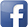 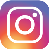 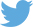 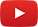 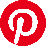 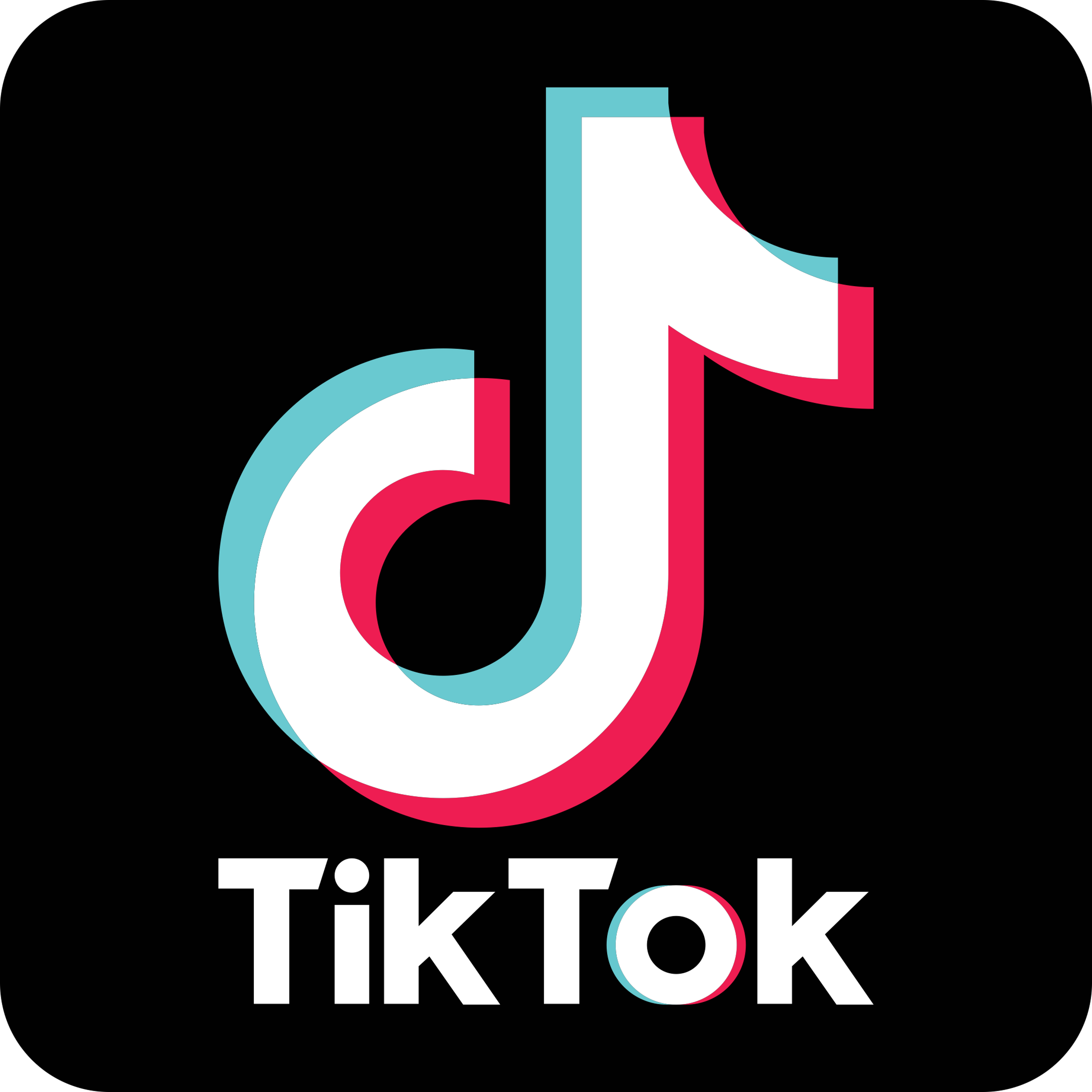 #serfausfissladis  #serfaus  #fiss  #ladis  #weilwirsgeniessen  #wearefamily  #winterliebe